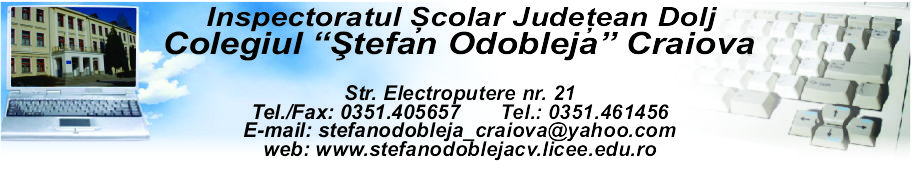 CLASAMENT FINALCONCURSUL JUDEȚEAN PRO ISTORIA4 MAI 2018CLASA a X-aNUME ȘI PRENUME ELEVȘCOALAPUNCTAJ FINALPREMIULPIȚICĂ JULIA RAMONAC.N. ELENA CUZA CRAIOVA97,5Premiul IDUINEA ALINAGOLFIȚĂ PETRIȘORC.N.MILITAR TUDOR VLADIMIRESCU CRAIOVAC.N.P. ȘTEFAN VELOVAN CRAIOVA96,596,5Premiul IIHULE MIRUNAMIUȚĂ IOAN ADRIANCOLEGIUL ȘTEFAN ODOBLEJA CRAIOVAC.N.MILITAR TUDOR VLADIMIRESCU CRAIOVA9594,5Premiul IIIIACOB ȘTEFANIACOBESCU VASILE ANDREITOBĂ ELENAZUICAN SARACONSTANTINESCU COSMINAC.N.MILITAR TUDOR VLADIMIRESCU CRAIOVAC.N.MILITAR TUDOR VLADIMIRESCU CRAIOVAC.N. ELENA CUZA CRAIOVAL.T HORIA VINTILA SEGARCEAC.N. CAROL I CRAIOVA86,5868683,583MențiuneNISTOR ROBERT ADRIANC.N.MILITAR TUDOR VLADIMIRESCU CRAIOVA82CIOBANU RALUCA MĂDĂLINAL.T HORIA VINTILA SEGARCEA80BROZBAN ALEXANDRA BIANCALICEUL TRAIAN VUIA CRAIOVA75,5SPĂTĂRELU MIHAELA ALISIAC.N. CAROL I CRAIOVA72,5BÎZGĂ ALEXANDRA GEORGIANALICEUL TRAIAN VUIA CRAIOVA65